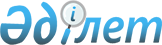 "Мемлекеттік тұрғын үй қорындағы тұрғын үйді пайдаланғаны үшін төлемақы мөлшерін есептеу әдістемесін бекіту туралы" Қазақстан Республикасы Құрылыс және тұрғын үй-коммуналдық шаруашылық істері агенттігі төрағасының 2011 жылғы 26 тамыздағы № 306 бұйрығына өзгерістер енгізу туралыҚазақстан Республикасы Премьер - Министрінің бірінші орынбасары - Қазақстан Республикасы Өңірлік даму министрінің 2013 жылғы 26 қазандағы № 274/НҚ бұйрығы. Қазақстан Республикасының Әділет министрлігінде 2013 жылы 12 қарашада № 8900 тіркелді

      «Тұрғын үй қатынастары туралы» Қазақстан Республикасының 1997 жылғы 16 сәуірдегі Заңының 10-2-бабының 10-2) тармақшасына сәйкес БҰЙЫРАМЫН:



      1. «Мемлекеттік тұрғын үй қорындағы тұрғын үйді пайдаланғаны үшін төлемақы мөлшерін есептеу әдістемесін бекіту туралы» Қазақстан Республикасы Құрылыс және тұрғын үй-коммуналдық шаруашылық істері агенттігі төрағасының 2011 жылғы 26 тамыздағы № 306 бұйрығына (Нормативтік құқықтық актілерді мемлекеттік тіркеу тізілімінде № 7232 болып тіркелген, «Егемен Қазақстан» газетінде 2011 жылғы 27 қазанда № 517 (26909) жарияланған) мынадай өзгерістер енгізілсін:



      көрсетілген бұйрықпен бекітілген Мемлекеттік тұрғын үй қорындағы тұрғын үйді пайдаланғаны үшін төлемақы мөлшерін есептеу әдістемесінде:



      төртінші тармақта:



      төртінші абзацы алынып тасталсын;



      сегізінші абзац мынадай редакцияда жазылсын:



      «Ғимараттың қызмет көрсету есептік мерзімі (Т) «Тұрғын және қоғамдық ғимараттарды қайта жаңарту, күрделі және ағымдық жөндеу» ҚР 1.04-26-2004 ҚН құрылыс нормаларына сәйкес анықталады.»;



      бесінші тармақ мынадай редакцияда жазылсын:



      «Кондоминиум объектісінің құрамына жатпайтын мемлекеттік тұрғын үй қорындағы тұрғын үйді пайдаланғаны үшін айына алынатын төлемақы мөлшері мынадай формула бойынша есептеледі:А= Ц/Т/12+Р».      алтыншы тармақтың алтыншы абзацы мынадай редакцияда жазылсын:



      «Ғимараттың қызмет көрсету есептік мерзімі (Т) «Тұрғын және қоғамдық ғимараттарды қайта жаңарту, күрделі және ағымдық жөндеу» ҚР 1.04-26-2004 ҚН құрылыс нормаларына сәйкес анықталады.».



      2. Қазақстан Республикасы Өңірлік даму министрлігінің Тұрғын үй-коммуналдық шаруашылық департаменті (М.С. Байсүгірова):



      1) осы бұйрықты Қазақстан Республикасы Әділет министрлігінде мемлекеттік тіркеуді;



      2) мемлекеттік тіркеуден өткен соң осы бұйрықты бұқаралық ақпарат құралдарында жариялауды;



      3) осы бұйрықты Қазақстан Республикасы Өңірлік даму министрлігінің ресми интернет-ресурсында жариялауды;



      4) осы бұйрықты облыстардың, Астана және Алматы қалаларының жергілікті атқарушы органдарының мәліметіне жеткізуді қамтамасыз етсін.



      3. Осы бұйрықтың орындалуын бақылау Қазақстан Республикасы Өңірлік даму вице-министрі С.К. Нокинге жүктелсін.



      4. Осы бұйрық алғашқы ресми жарияланғанынан сәттен бастап қолданысқа енгізіледі.      Қазақстан Республикасы

      Премьер-Министрінің

      бірінші орынбасары -

      Өңірлік даму министрі                      Б. Сағынтаев      «КЕЛІСІЛГЕН»

      Қазақстан Республикасының

      Қаржы министрі

      ______________ Б. Жәмішев

      2013 жылғы 25 қазан
					© 2012. Қазақстан Республикасы Әділет министрлігінің «Қазақстан Республикасының Заңнама және құқықтық ақпарат институты» ШЖҚ РМК
				